		St. Patrick’s NS Booklist 2022-2023		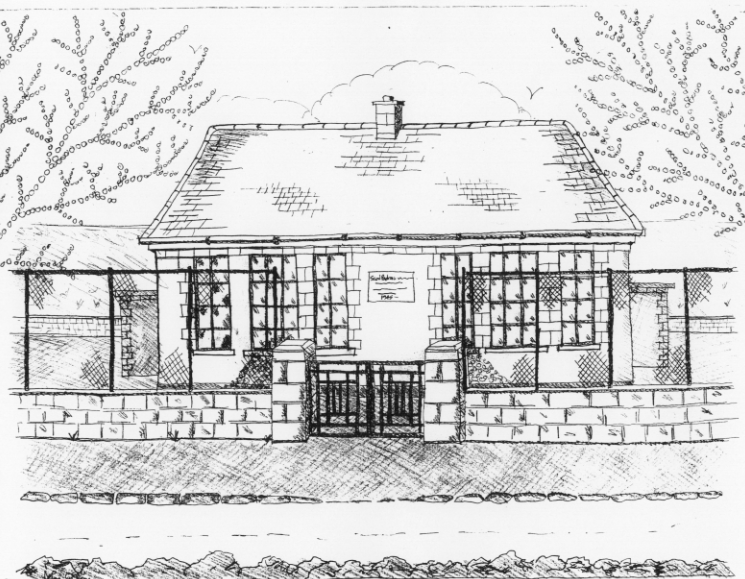                                                          3rd   ClassSchool CostsSchool opens 9.20am on Thursday September 1st 2022Please pay Art & Craft fees before end of September if possible.  Fees are payable by cash (sealed envelope to school office clearly marked with name), or cheque (payable to St. Patrick’s NS) or via card payment on the Databiz portal. Please mark your child’s name clearly on all books, coats, hats cardigans/jumpers and other belongingsSchool Book Rental Scheme 3rd  Class (€15 as above)Books  to be Bought     Léigh sa Bhaile – Leabhar C  (C.J. Fallon)	Master Your Maths  3.  (C.J Fallon)                             Planet Maths 3 (Folens)  All Write Now 3rd  class (Folens) – cursive Level AD Tin Whistle New Wave English in Practice 3rd Class (Prim Ed)Bua na Cainte 3 (Edco)& Bua na Cainte 3 Leabhar Litrithe  (Edco)Graiméar le cheile Rang 3 & 4   (Edco) Copies & Ancillary materials2 x  Sum Copies 88 Page 7mm	8 x 88page page writing copies. 	2 x 40 page copyHomework Journal (Fallons)1 x 10pg Display Folder (Tin whistle music)2 x Manilla Folder (Finished Work)2 x Pritt Stick Art & Crafts Fees    Photocopying Fees   Book Rental Scheme Fee (please see overleaf for books included)€15€15€15TOTAL:                                                                                              €45Purchasing PriceSESEHistory Quest Geography Quest Windows of the World Geography Windows of the World History      Atlas€11.30€11.30€8.95€8.95€14.00EnglishClass Novels   (3 – 4)   Dragons, Jungles & DinosaursDragons, Jungles & Dinosaurs skills bookRead at HomeOxford English Dictionary€7.99 each€14.95€9.50€16.95€9.95 eachReligionGrow in Love 3rd Class€12.99